Муниципальное бюджетное общеобразовательное учреждение «Ново-Идинская средняя общеобразовательная школа»Аналитическая справкаЦель проверки: проанализировать использование электронных ресурсов в образовательном процессе обучающимися.Сроки: октябрь, 2022 года.       В ходе проверки было установлено, что в результате обучения, при выполнении домашних, индивидуальных заданий обучающиеся школы самостоятельно решают задания образовательного ресурса, которые оцениваются баллами.   За период сентябрь-октябрь 2022 г. на ОП «РЭШ» зарегистрировано 37 обучающихся, 8- 11 классов школы, что составляет 69% от числа обучающихся.Системы дистанционного обучения и среды, позволяющие реализовать дистанционный процесс обучения в случае болезни школьника или по иным причинам, когда он не может обучатся очно.   Электронные образовательные платформы, предоставляющие контент для реализации электронного обучения   Российская электронная школа http://resh.edu.ru/ «Российская электронная школа» - это полный школьный курс уроков от лучших учителей России; это информационно--образовательная среда, объединяющая ученика, учителя, родителя и открывающая равный доступ к качественному общему образованию независимо от социокультурных условий. ОП содержит задания для каждого класса  разработанные профессиональными методистами и специалистами по детскому интерфейсу. Платформа http://resh.edu.ru/    учитывает скорость и правильность выполнения заданий, количество ошибок ученика.Выводы:Работа по реализации электронного обучения в МБОУ «Ново-Идинская СОШ» ведется  согласно плану, который намечен учащимися и педагогом в рамках реализации ИОМ , программы «Наставничество», поурочного планирования, работы с различными категориями обучающихся.Рекомендации:В целях совершенствования системы электронного обучения в рамках реализации комплекса мер по модернизации системы общего образования, а также для развития, поддержки одарѐнных и высокомотивированных детей в 2022-2022уч. году продолжить работу по внедрению электронных форм обучения.Рекомендовать всем педагогам использовать контенты для индивидуальной, групповой и дифференцированной работы с обучающимися. Классным руководителям довести до сведения всех обучающихся школы возможности использования ЭОР для тренировки решения заданий по школьным предметам.Заместитель                   директора по УВР Иванов Б.Р.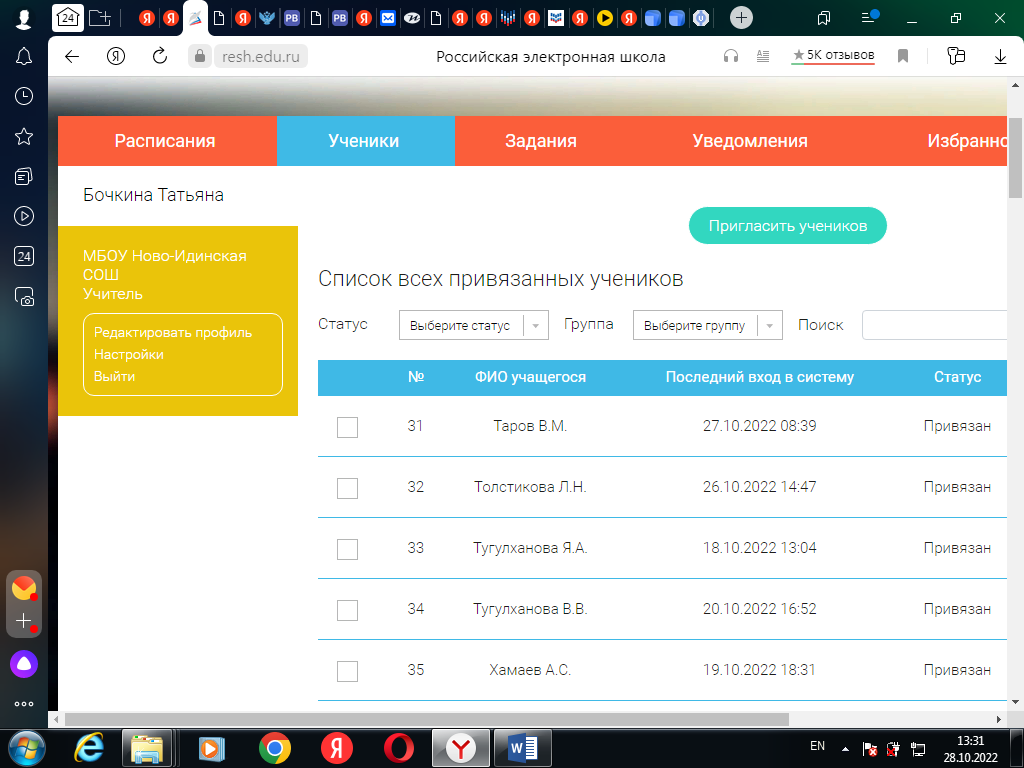 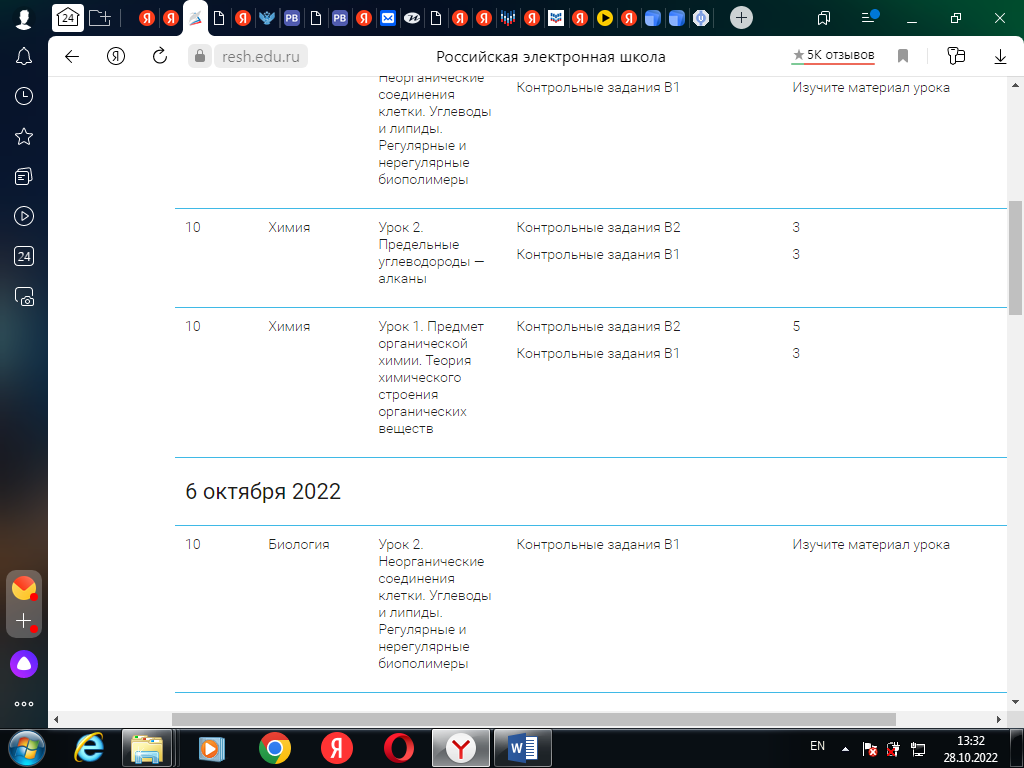 